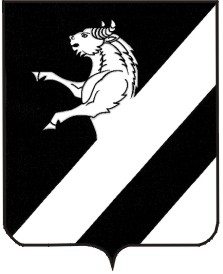 ИНФОРМАЦИОННЫЙ ЛИСТ «СЕЛЬСКИЕ ВЕСТИ»Издание администрации Тарутинского сельсовета Ачинского района Красноярского краяПятница 24 января  2014г.                           п. Тарутино                                                      №  1РОССИЙСКАЯ ФЕДЕРАЦИЯАДМИНИСТРАЦИЯ ТАРУТИНСКОГО СЕЛЬСОВЕТААЧИНСКОГО РАЙОНАКРАСНОЯРСКОГО КРАЯРешение17.01.2014           п. Тарутино                          № 35-117РО внесении изменений в решение Тарутинского сельского Совета депутатовот 20.12.2013  № 33-115Р «О бюджетеТарутинского сельсовета на 2014 годи плановый период 2015-2016 годов»Тарутинский сельский Совет депутатов РЕШИЛ:        1. Внести в решение Тарутинского сельского Совета депутатов от 20 декабря 2013 года  № 33-115Р «О  бюджете Тарутинского  сельсовета на 2014 год и плановый период 2015-2016 годов» следующие изменения:         1) статью 1 изложить в следующей редакции:        «Статья 1. Основные характеристики  бюджета Тарутинского сельсовета на 2014 год и плановый период 2014-2016 годов        2. Утвердить основные характеристики  бюджета Тарутинского сельсовета на 2014 год:         1) прогнозируемый общий объем доходов  бюджета Тарутинского сельсовета в сумме 6111572 рублей;         2) общий объем расходов  бюджета Тарутинского сельсовета в сумме 6187441,36 рублей;         3) дефицит  бюджета Тарутинского сельсовета в сумме 75869,36 рублей;         4) источники внутреннего финансирования дефицита  бюджета Тарутинского сельсовета в сумме  75869,36 рублей согласно приложению 1 к настоящему решению».3. Приложения 1, 2, 4, 5, 6, 8, 10, 13 к решению изложить в  редакции согласно приложениям 1, 2, 3, 4, 5, 6, 7, 8  к настоящему решению.         4. Решение вступает в силу в день, следующий за днём его официального опубликования в  информационном листке администрации Тарутинского сельсовета «Сельские вести»    Председатель Совета депутатов                                      Н.Н.Симонова     Глава  Тарутинского сельсовета                                       В. А. ПотехинКрасноярский крайАчинский районАдминистрация Тарутинского сельсоветаПОСТАНОВЛЕНИЕ13.01.2014                                      п. Тарутино                                          № 01 - ПОб утверждении административногорегламента    исполнения муниципальной функции по проведению проверок  физических лиц  приосуществлении муниципального жилищного контроля на территорииТарутинского сельсоветаВ целях осуществления муниципального жилищного контроля (далее – муниципальный жилищный контроль, муниципальный контроль) на территории Тарутинского сельсовета, в соответствии с Конституцией Российской Федерации, статьями 14, 20 Жилищного кодекса Российской Федерации, статьей 14 Федерального закона от 06.10.2003 № 131-ФЗ «Об общих принципах организации местного самоуправления в Российской Федерации», постановлением Правительства Российской Федерации от 16.05.2011 № 373 «О разработке и утверждении административных регламентов исполнения государственных функций и административных регламентов предоставления государственных услуг»,  статьей 4 Закона Красноярского края от 07.02.2013 №  4-1047 «О муниципальном жилищном контроле и взаимодействии органа государственного жилищного надзора Красноярского края с органами муниципального жилищного  контроля», Законом Красноярского края от 05.12.2013 № 5-1912 «О порядке разработки и принятия административных регламентов осуществления муниципального контроля», руководствуясь статьёй 7 Устава Тарутинского сельсовета ПОСТАНОВЛЯЮ:1. Утвердить административный регламент  исполнения муниципальной функции по проведению проверок физических лиц  при  осуществлении  муниципального жилищного контроля  на территории Тарутинского сельсовета согласно приложению. 2. Постановление вступает в силу после его официального опубликования (обнародования) в информационном листе «Сельские Вести». 3.Разместить настоящее Постановление в сети Интернет на официальном сайте: http: // tarutino.bdu.su. 4. Контроль за исполнением настоящего постановления возлагаю на себя.Глава Тарутинского сельсовета                                                              В.А. Потехин Красноярский крайАчинский районАдминистрация Тарутинского сельсоветаПОСТАНОВЛЕНИЕ13.01.20          п. Тарутино	                               №  02 - ПОб утверждении административногорегламента    исполнения муниципальной функции по проведению проверок  юридических лиц и индивидуальныхпредпринимателей  приосуществлении муниципального жилищного контроля на территорииТарутинского сельсоветВ целях осуществления муниципального жилищного контроля (далее – муниципальный жилищный контроль, муниципальный контроль) на территории  Тарутинского сельсовета, в соответствии с Конституцией Российской Федерации, статьями 14, 20 Жилищного кодекса Российской Федерации, Федеральным законом от 26.12.2008 № 294-ФЗ «О защите прав юридических лиц и индивидуальных предпринимателей при осуществлении государственного контроля (надзора) и муниципального контроля», статьей 14 Федерального закона от 06.10.2003 № 131-ФЗ «Об общих принципах организации местного самоуправления в Российской Федерации», постановлением Правительства Российской Федерации от 16.05.2011 № 373 «О разработке и утверждении административных регламентов исполнения государственных функций и административных регламентов предоставления государственных услуг», Приказом Министерства экономического развития Российской Федерации от 30.04.2009 № 141 «О реализации положений Федерального закона «О защите прав юридических лиц и индивидуальных предпринимателей при осуществлении государственного контроля (надзора) и муниципального контроля», статьей 4 Закона Красноярского края от 07.02.2013 №  4-1047 «О муниципальном жилищном контроле и взаимодействии органа государственного жилищного надзора Красноярского края с органами муниципального жилищного  контроля», Законом Красноярского края от 05.12.2013 № 5-1912 «О порядке разработки и принятия административных регламентов осуществления муниципального контроля», руководствуясь статьёй  7 Устава  Тарутинского  сельсовета  ПОСТАНОВЛЯЮ:1. Утвердить административный регламент  исполнения муниципальной функции по проведению проверок юридических лиц и индивидуальных предпринимателей  при  осуществлении  муниципального жилищного контроля  на территории Тарутинского сельсовета  согласно приложению. 2.  Постановление вступает в силу после его официального опубликования (обнародования) в информационном листе «Сельские Вести».3.Разместить настоящее Постановление в сети Интернет на официальном сайте: http: // tarutino.bdu.su.        4. Контроль за исполнением настоящего постановления возлагаю на себя. Глава Тарутинского сельсовета                                                              В.А. ПотехинСЕЛЬСКИЕ ВЕСТИУчредитель: Администрация Тарутинского  сельсоветаАдрес издателя: Ачинский район, п. Тарутино, ул. Трактовая, 34аТел.: 90-280, 90-253Тираж 30 экз. Распространяется бесплатно